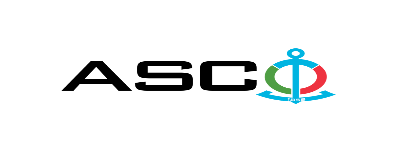 ИЗВЕЩЕНИЕ О ПОБЕДИТЕЛЕ ОТКРЫТОГО КОНКУРСА № AM070/2022 ПРОВЕДЕННОГО ЗАКРЫТЫМ АКЦИОНЕРНОМ ОБЩЕСТВОМ «КАСПИЙСКОЕ МОРСКОЕ ПАРОХОДСТВО» 05.04.2022 г. НА ЗАКУПКУ РАЗЛИЧНЫХ ТОВАРОВ И МАТЕРИАЛОВ Комитет по закупкам ЗАО «АКМП»Предмет договора поставкиЗАКУПКА РАЗЛИЧНЫХ ТОВАРОВ И МАТЕРИАЛОВНазвание компании (или физического лица) победителяООО "АРАЗПЛАСТ"Договорная цена40483.10 АЗНУсловия (Инкотресм-2010) и срок поставки товаровDDPСрок выполнения работ или услуг В ТЕЧЕНИЕ 3 ДНЕЙ 